Your Name                                            your.email@mail.com      +91-9999 9999 99      Linkedin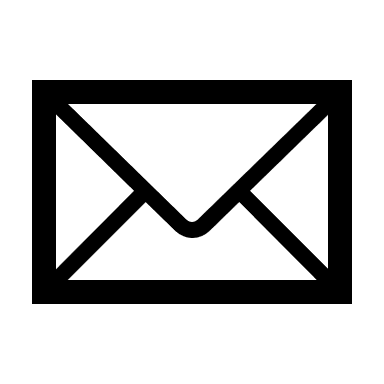 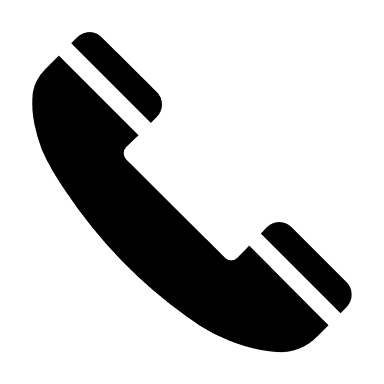 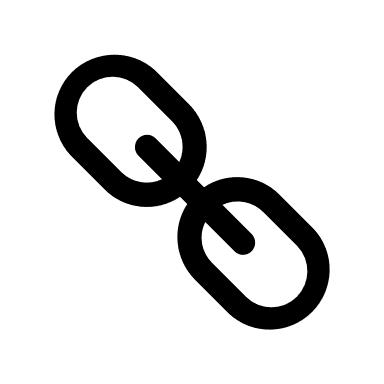 9.5 + years of experience across Business Intelligence Consulting, Technical Product Management and Analytics in US Healthcare and BFSI domain6 years of international experience at diverse responsibilities across Unites States of America for multiple clientsExpertise in Stakeholder Management, Customer Relationships, Business Analysis and Data ProductsCSR Awards, and 6 times “ON The SPOT” Awards in Inovalon and Tata Consultancy Services for delivery excellenceImproved quality ratings of Healthcare Payer by 20% in a B2B SAAS Product within 2 MonthsImplemented the DIGIT Platform solutions in the State of Punjab across 165 cities and towns within a 120 day plan exceeding all expectationsManging 5+ project assignments in Google Devices Product Area, including Financial and Revenue ManagementSetting up the team of 15 and owning transitions, client relationship and deliverables from scratchActing Product Owner for an Analytics and Transformation project worth $70 Mn for a US based healthcare clientCollaborated and engaged multiple stakeholders and aligned scrum team in agile framework with product goalsCollaborated with LOB, engaged multiple stakeholders and aligned scrum team in agile framework with product goalsManaged executions and deliverables of Data Analytics Products for Tier-1 Healthcare clients, providing revenue opportunities worth $80 MnManaged executions and deliverables of Data Analytics Products for Tier-1 Healthcare clients, providing revenue opportunities worth $80 MnAnalysed Credit Cards data for 8+ business lines of Bank of America & provided insights such as credit worthiness of customers and compliance reportsManaged a team of 6 members of developers and testers for Onshore-Offshore deliveries and profiling projectsMBA, Indian Institute of Management Lucknow                                                                                               2020 – 2021B.E. (Information Technology), SGSITS Indore                                                                                                    2006 – 2010PG Diploma Program in Product Management, Pragmatic Leaders                                                                           2020IoT Product Management – Stanford InstructorHealthcare Systems certificationCAREER SUMMARYPROFESSIONAL EXPERIENCE                                                                                                          10 Years 1 MonthTechnical Product Owner (Tata Consultancy Services, India)                                                                       2021 - PresentProgram Manager (Virtusa, India)                                                                                                                           2020 - 2021Sr Associate (Cognizant, USA)                                                                                                                                  2016 - 2020Manager, Business Data Analytics and Reporting (Inovalon, USA)                                                                  2015 - 2016IT Analyst (TCS India and USA)                                                                                                                                 2010 - 2015EDUCATIONCERTIFICATIONS & EXTRA CURRICULAR